Главпочтамт             		АвтобусПо регулируемым тарифамПо регулируемым тарифамПо регулируемым тарифамПо регулируемым тарифамПо регулируемым тарифамПо регулируемым тарифамПо регулируемым тарифамПо регулируемым тарифамПо регулируемым тарифамПо регулируемым тарифамПо регулируемым тарифамНомер маршрутаКонечная остановкаДНИВремя работыРасчетное время отправления (интервал движения)Расчетное время отправления (интервал движения)Расчетное время отправления (интервал движения)Расчетное время отправления (интервал движения)Расчетное время отправления (интервал движения)Расчетное время отправления (интервал движения)Расчетное время отправления (интервал движения)1АУчхоз ОМКБудни6:13-20:506:13, 7:00, 8:00, 8:45, 9:30, 10:30, 12:15, 13:15, 14:00, 15:00, 16:45, 17:30, 18:20, 19:15, 20:50.6:13, 7:00, 8:00, 8:45, 9:30, 10:30, 12:15, 13:15, 14:00, 15:00, 16:45, 17:30, 18:20, 19:15, 20:50.6:13, 7:00, 8:00, 8:45, 9:30, 10:30, 12:15, 13:15, 14:00, 15:00, 16:45, 17:30, 18:20, 19:15, 20:50.6:13, 7:00, 8:00, 8:45, 9:30, 10:30, 12:15, 13:15, 14:00, 15:00, 16:45, 17:30, 18:20, 19:15, 20:50.6:13, 7:00, 8:00, 8:45, 9:30, 10:30, 12:15, 13:15, 14:00, 15:00, 16:45, 17:30, 18:20, 19:15, 20:50.6:13, 7:00, 8:00, 8:45, 9:30, 10:30, 12:15, 13:15, 14:00, 15:00, 16:45, 17:30, 18:20, 19:15, 20:50.6:13, 7:00, 8:00, 8:45, 9:30, 10:30, 12:15, 13:15, 14:00, 15:00, 16:45, 17:30, 18:20, 19:15, 20:50.1АУчхоз ОМКВыходн.7:45-21:057:45, 8:20, 9:20, 10:00, 11:00, 11:40, 12:40, 15:40, 16:10, 17:00, 17:45, 18:40, 19:30, 21:05.7:45, 8:20, 9:20, 10:00, 11:00, 11:40, 12:40, 15:40, 16:10, 17:00, 17:45, 18:40, 19:30, 21:05.7:45, 8:20, 9:20, 10:00, 11:00, 11:40, 12:40, 15:40, 16:10, 17:00, 17:45, 18:40, 19:30, 21:05.7:45, 8:20, 9:20, 10:00, 11:00, 11:40, 12:40, 15:40, 16:10, 17:00, 17:45, 18:40, 19:30, 21:05.7:45, 8:20, 9:20, 10:00, 11:00, 11:40, 12:40, 15:40, 16:10, 17:00, 17:45, 18:40, 19:30, 21:05.7:45, 8:20, 9:20, 10:00, 11:00, 11:40, 12:40, 15:40, 16:10, 17:00, 17:45, 18:40, 19:30, 21:05.7:45, 8:20, 9:20, 10:00, 11:00, 11:40, 12:40, 15:40, 16:10, 17:00, 17:45, 18:40, 19:30, 21:05.5Мкр. ВосточныйБудни6:32-00:026:32, 6:52, 7:02, 7:32, 7:42, 7:52, 8:02, 8:12, 8:22, 8:32, 8:42, 8:52, 9:12, 9:22, 9:37, 9:52, 10:12, 10:22, 10:37, 10:52, 11:07, 11:22, 11:37, 11:52, 12:07, 12:22, 12:37, 12:52, 13:07, 13:22, 13:37, 13:52, 14:07, 14:22, 14:37, 14:52, 15:07, 15:22, 15:37, 15:52, 16:07, 16:22, 16:32, 16:52, 17:07, 17:22, 17:37, 17:52, 18:07, 18:22, 18:37, 18:52, 19:07, 19:22, 19:37, 19:52, 20:07, 20:22, 20:37, 20:52, 21:07, 21:22, 21:37, 21:52, 22:07, 22:22, 22:37, 22:52, 23:02, 23:32, 0:02.6:32, 6:52, 7:02, 7:32, 7:42, 7:52, 8:02, 8:12, 8:22, 8:32, 8:42, 8:52, 9:12, 9:22, 9:37, 9:52, 10:12, 10:22, 10:37, 10:52, 11:07, 11:22, 11:37, 11:52, 12:07, 12:22, 12:37, 12:52, 13:07, 13:22, 13:37, 13:52, 14:07, 14:22, 14:37, 14:52, 15:07, 15:22, 15:37, 15:52, 16:07, 16:22, 16:32, 16:52, 17:07, 17:22, 17:37, 17:52, 18:07, 18:22, 18:37, 18:52, 19:07, 19:22, 19:37, 19:52, 20:07, 20:22, 20:37, 20:52, 21:07, 21:22, 21:37, 21:52, 22:07, 22:22, 22:37, 22:52, 23:02, 23:32, 0:02.6:32, 6:52, 7:02, 7:32, 7:42, 7:52, 8:02, 8:12, 8:22, 8:32, 8:42, 8:52, 9:12, 9:22, 9:37, 9:52, 10:12, 10:22, 10:37, 10:52, 11:07, 11:22, 11:37, 11:52, 12:07, 12:22, 12:37, 12:52, 13:07, 13:22, 13:37, 13:52, 14:07, 14:22, 14:37, 14:52, 15:07, 15:22, 15:37, 15:52, 16:07, 16:22, 16:32, 16:52, 17:07, 17:22, 17:37, 17:52, 18:07, 18:22, 18:37, 18:52, 19:07, 19:22, 19:37, 19:52, 20:07, 20:22, 20:37, 20:52, 21:07, 21:22, 21:37, 21:52, 22:07, 22:22, 22:37, 22:52, 23:02, 23:32, 0:02.6:32, 6:52, 7:02, 7:32, 7:42, 7:52, 8:02, 8:12, 8:22, 8:32, 8:42, 8:52, 9:12, 9:22, 9:37, 9:52, 10:12, 10:22, 10:37, 10:52, 11:07, 11:22, 11:37, 11:52, 12:07, 12:22, 12:37, 12:52, 13:07, 13:22, 13:37, 13:52, 14:07, 14:22, 14:37, 14:52, 15:07, 15:22, 15:37, 15:52, 16:07, 16:22, 16:32, 16:52, 17:07, 17:22, 17:37, 17:52, 18:07, 18:22, 18:37, 18:52, 19:07, 19:22, 19:37, 19:52, 20:07, 20:22, 20:37, 20:52, 21:07, 21:22, 21:37, 21:52, 22:07, 22:22, 22:37, 22:52, 23:02, 23:32, 0:02.6:32, 6:52, 7:02, 7:32, 7:42, 7:52, 8:02, 8:12, 8:22, 8:32, 8:42, 8:52, 9:12, 9:22, 9:37, 9:52, 10:12, 10:22, 10:37, 10:52, 11:07, 11:22, 11:37, 11:52, 12:07, 12:22, 12:37, 12:52, 13:07, 13:22, 13:37, 13:52, 14:07, 14:22, 14:37, 14:52, 15:07, 15:22, 15:37, 15:52, 16:07, 16:22, 16:32, 16:52, 17:07, 17:22, 17:37, 17:52, 18:07, 18:22, 18:37, 18:52, 19:07, 19:22, 19:37, 19:52, 20:07, 20:22, 20:37, 20:52, 21:07, 21:22, 21:37, 21:52, 22:07, 22:22, 22:37, 22:52, 23:02, 23:32, 0:02.6:32, 6:52, 7:02, 7:32, 7:42, 7:52, 8:02, 8:12, 8:22, 8:32, 8:42, 8:52, 9:12, 9:22, 9:37, 9:52, 10:12, 10:22, 10:37, 10:52, 11:07, 11:22, 11:37, 11:52, 12:07, 12:22, 12:37, 12:52, 13:07, 13:22, 13:37, 13:52, 14:07, 14:22, 14:37, 14:52, 15:07, 15:22, 15:37, 15:52, 16:07, 16:22, 16:32, 16:52, 17:07, 17:22, 17:37, 17:52, 18:07, 18:22, 18:37, 18:52, 19:07, 19:22, 19:37, 19:52, 20:07, 20:22, 20:37, 20:52, 21:07, 21:22, 21:37, 21:52, 22:07, 22:22, 22:37, 22:52, 23:02, 23:32, 0:02.6:32, 6:52, 7:02, 7:32, 7:42, 7:52, 8:02, 8:12, 8:22, 8:32, 8:42, 8:52, 9:12, 9:22, 9:37, 9:52, 10:12, 10:22, 10:37, 10:52, 11:07, 11:22, 11:37, 11:52, 12:07, 12:22, 12:37, 12:52, 13:07, 13:22, 13:37, 13:52, 14:07, 14:22, 14:37, 14:52, 15:07, 15:22, 15:37, 15:52, 16:07, 16:22, 16:32, 16:52, 17:07, 17:22, 17:37, 17:52, 18:07, 18:22, 18:37, 18:52, 19:07, 19:22, 19:37, 19:52, 20:07, 20:22, 20:37, 20:52, 21:07, 21:22, 21:37, 21:52, 22:07, 22:22, 22:37, 22:52, 23:02, 23:32, 0:02.5Мкр. ВосточныйВыходн.6:52-00:026:52, 7:32, 7:42, 7:52, 8:12, 8:32, 8:52, 9:22, 9:37, 9:52, 10:07, 10:22, 10:37, 10:52, 11:07, 11:37, 11:52, 12:07, 12:22, 12:37, 12:52, 13:07, 13:37, 13:52, 14:07, 14:22, 14:37, 15:07, 15:37, 15:52, 16:22, 16:32, 16:52, 17:07, 17:37, 17:52, 18:07, 18:22, 18:37, 19:07, 19:22, 19:37, 19:52, 20:07, 20:22, 20:37, 21:07, 21:22, 21:37, 21:52, 22:07, 22:22, 22:37, 22:52, 23:02, 23:32, 0:02.6:52, 7:32, 7:42, 7:52, 8:12, 8:32, 8:52, 9:22, 9:37, 9:52, 10:07, 10:22, 10:37, 10:52, 11:07, 11:37, 11:52, 12:07, 12:22, 12:37, 12:52, 13:07, 13:37, 13:52, 14:07, 14:22, 14:37, 15:07, 15:37, 15:52, 16:22, 16:32, 16:52, 17:07, 17:37, 17:52, 18:07, 18:22, 18:37, 19:07, 19:22, 19:37, 19:52, 20:07, 20:22, 20:37, 21:07, 21:22, 21:37, 21:52, 22:07, 22:22, 22:37, 22:52, 23:02, 23:32, 0:02.6:52, 7:32, 7:42, 7:52, 8:12, 8:32, 8:52, 9:22, 9:37, 9:52, 10:07, 10:22, 10:37, 10:52, 11:07, 11:37, 11:52, 12:07, 12:22, 12:37, 12:52, 13:07, 13:37, 13:52, 14:07, 14:22, 14:37, 15:07, 15:37, 15:52, 16:22, 16:32, 16:52, 17:07, 17:37, 17:52, 18:07, 18:22, 18:37, 19:07, 19:22, 19:37, 19:52, 20:07, 20:22, 20:37, 21:07, 21:22, 21:37, 21:52, 22:07, 22:22, 22:37, 22:52, 23:02, 23:32, 0:02.6:52, 7:32, 7:42, 7:52, 8:12, 8:32, 8:52, 9:22, 9:37, 9:52, 10:07, 10:22, 10:37, 10:52, 11:07, 11:37, 11:52, 12:07, 12:22, 12:37, 12:52, 13:07, 13:37, 13:52, 14:07, 14:22, 14:37, 15:07, 15:37, 15:52, 16:22, 16:32, 16:52, 17:07, 17:37, 17:52, 18:07, 18:22, 18:37, 19:07, 19:22, 19:37, 19:52, 20:07, 20:22, 20:37, 21:07, 21:22, 21:37, 21:52, 22:07, 22:22, 22:37, 22:52, 23:02, 23:32, 0:02.6:52, 7:32, 7:42, 7:52, 8:12, 8:32, 8:52, 9:22, 9:37, 9:52, 10:07, 10:22, 10:37, 10:52, 11:07, 11:37, 11:52, 12:07, 12:22, 12:37, 12:52, 13:07, 13:37, 13:52, 14:07, 14:22, 14:37, 15:07, 15:37, 15:52, 16:22, 16:32, 16:52, 17:07, 17:37, 17:52, 18:07, 18:22, 18:37, 19:07, 19:22, 19:37, 19:52, 20:07, 20:22, 20:37, 21:07, 21:22, 21:37, 21:52, 22:07, 22:22, 22:37, 22:52, 23:02, 23:32, 0:02.6:52, 7:32, 7:42, 7:52, 8:12, 8:32, 8:52, 9:22, 9:37, 9:52, 10:07, 10:22, 10:37, 10:52, 11:07, 11:37, 11:52, 12:07, 12:22, 12:37, 12:52, 13:07, 13:37, 13:52, 14:07, 14:22, 14:37, 15:07, 15:37, 15:52, 16:22, 16:32, 16:52, 17:07, 17:37, 17:52, 18:07, 18:22, 18:37, 19:07, 19:22, 19:37, 19:52, 20:07, 20:22, 20:37, 21:07, 21:22, 21:37, 21:52, 22:07, 22:22, 22:37, 22:52, 23:02, 23:32, 0:02.6:52, 7:32, 7:42, 7:52, 8:12, 8:32, 8:52, 9:22, 9:37, 9:52, 10:07, 10:22, 10:37, 10:52, 11:07, 11:37, 11:52, 12:07, 12:22, 12:37, 12:52, 13:07, 13:37, 13:52, 14:07, 14:22, 14:37, 15:07, 15:37, 15:52, 16:22, 16:32, 16:52, 17:07, 17:37, 17:52, 18:07, 18:22, 18:37, 19:07, 19:22, 19:37, 19:52, 20:07, 20:22, 20:37, 21:07, 21:22, 21:37, 21:52, 22:07, 22:22, 22:37, 22:52, 23:02, 23:32, 0:02.5Мкр. ВосточныйБудниЛЕТО6:32-00:126:32, 6:52, 7:32, 7:43, 8:02, 8:32, 8:52, 9:22, 9:37, 9:52, 10:07, 10:22, 10:37, 10:52, 11:07, 12:07, 11:38, 12:22, 12:32, 12:52, 13:07, 13:22, 13:37, 13:53, 14:07, 14:22, 14:47, 15:07, 15:22, 15:32, 15:53, 16:22, 16:32, 16:52, 17:02, 17:23, 17:37, 17:52, 18:23, 18:37, 18:52, 19:07, 19:22, 19:37, 19:53, 20:02, 20:22, 20:52, 21:07, 21:23, 21:37, 21:52, 22:37, 22:07, 22:18, 23:02, 23:38, 23:57, 0:12.6:32, 6:52, 7:32, 7:43, 8:02, 8:32, 8:52, 9:22, 9:37, 9:52, 10:07, 10:22, 10:37, 10:52, 11:07, 12:07, 11:38, 12:22, 12:32, 12:52, 13:07, 13:22, 13:37, 13:53, 14:07, 14:22, 14:47, 15:07, 15:22, 15:32, 15:53, 16:22, 16:32, 16:52, 17:02, 17:23, 17:37, 17:52, 18:23, 18:37, 18:52, 19:07, 19:22, 19:37, 19:53, 20:02, 20:22, 20:52, 21:07, 21:23, 21:37, 21:52, 22:37, 22:07, 22:18, 23:02, 23:38, 23:57, 0:12.6:32, 6:52, 7:32, 7:43, 8:02, 8:32, 8:52, 9:22, 9:37, 9:52, 10:07, 10:22, 10:37, 10:52, 11:07, 12:07, 11:38, 12:22, 12:32, 12:52, 13:07, 13:22, 13:37, 13:53, 14:07, 14:22, 14:47, 15:07, 15:22, 15:32, 15:53, 16:22, 16:32, 16:52, 17:02, 17:23, 17:37, 17:52, 18:23, 18:37, 18:52, 19:07, 19:22, 19:37, 19:53, 20:02, 20:22, 20:52, 21:07, 21:23, 21:37, 21:52, 22:37, 22:07, 22:18, 23:02, 23:38, 23:57, 0:12.6:32, 6:52, 7:32, 7:43, 8:02, 8:32, 8:52, 9:22, 9:37, 9:52, 10:07, 10:22, 10:37, 10:52, 11:07, 12:07, 11:38, 12:22, 12:32, 12:52, 13:07, 13:22, 13:37, 13:53, 14:07, 14:22, 14:47, 15:07, 15:22, 15:32, 15:53, 16:22, 16:32, 16:52, 17:02, 17:23, 17:37, 17:52, 18:23, 18:37, 18:52, 19:07, 19:22, 19:37, 19:53, 20:02, 20:22, 20:52, 21:07, 21:23, 21:37, 21:52, 22:37, 22:07, 22:18, 23:02, 23:38, 23:57, 0:12.6:32, 6:52, 7:32, 7:43, 8:02, 8:32, 8:52, 9:22, 9:37, 9:52, 10:07, 10:22, 10:37, 10:52, 11:07, 12:07, 11:38, 12:22, 12:32, 12:52, 13:07, 13:22, 13:37, 13:53, 14:07, 14:22, 14:47, 15:07, 15:22, 15:32, 15:53, 16:22, 16:32, 16:52, 17:02, 17:23, 17:37, 17:52, 18:23, 18:37, 18:52, 19:07, 19:22, 19:37, 19:53, 20:02, 20:22, 20:52, 21:07, 21:23, 21:37, 21:52, 22:37, 22:07, 22:18, 23:02, 23:38, 23:57, 0:12.6:32, 6:52, 7:32, 7:43, 8:02, 8:32, 8:52, 9:22, 9:37, 9:52, 10:07, 10:22, 10:37, 10:52, 11:07, 12:07, 11:38, 12:22, 12:32, 12:52, 13:07, 13:22, 13:37, 13:53, 14:07, 14:22, 14:47, 15:07, 15:22, 15:32, 15:53, 16:22, 16:32, 16:52, 17:02, 17:23, 17:37, 17:52, 18:23, 18:37, 18:52, 19:07, 19:22, 19:37, 19:53, 20:02, 20:22, 20:52, 21:07, 21:23, 21:37, 21:52, 22:37, 22:07, 22:18, 23:02, 23:38, 23:57, 0:12.6:32, 6:52, 7:32, 7:43, 8:02, 8:32, 8:52, 9:22, 9:37, 9:52, 10:07, 10:22, 10:37, 10:52, 11:07, 12:07, 11:38, 12:22, 12:32, 12:52, 13:07, 13:22, 13:37, 13:53, 14:07, 14:22, 14:47, 15:07, 15:22, 15:32, 15:53, 16:22, 16:32, 16:52, 17:02, 17:23, 17:37, 17:52, 18:23, 18:37, 18:52, 19:07, 19:22, 19:37, 19:53, 20:02, 20:22, 20:52, 21:07, 21:23, 21:37, 21:52, 22:37, 22:07, 22:18, 23:02, 23:38, 23:57, 0:12.5Мкр. ВосточныйВыходн.ЛЕТО6:32-00:026:32, 6:52, 7:33, 7:44, 8:12, 8:34, 8:54, 9:22, 9:54, 10:07, 10:36, 10:49, 11:06, 11:37, 11:52, 12:07, 12:22, 12:39, 12:54, 13:09, 13:39, 14:09, 14:22, 14:39, 14:52, 15:09, 15:24, 15:37, 16:04, 16:34, 17:09, 17:22, 17:54, 18:24, 18:39, 18:54, 19:02, 19:37, 19:54, 20:04, 20:37, 20:52, 21:07, 21:22, 21:38, 22:06, 22:23, 22:39, 23:02, 23:39, 00:02.  6:32, 6:52, 7:33, 7:44, 8:12, 8:34, 8:54, 9:22, 9:54, 10:07, 10:36, 10:49, 11:06, 11:37, 11:52, 12:07, 12:22, 12:39, 12:54, 13:09, 13:39, 14:09, 14:22, 14:39, 14:52, 15:09, 15:24, 15:37, 16:04, 16:34, 17:09, 17:22, 17:54, 18:24, 18:39, 18:54, 19:02, 19:37, 19:54, 20:04, 20:37, 20:52, 21:07, 21:22, 21:38, 22:06, 22:23, 22:39, 23:02, 23:39, 00:02.  6:32, 6:52, 7:33, 7:44, 8:12, 8:34, 8:54, 9:22, 9:54, 10:07, 10:36, 10:49, 11:06, 11:37, 11:52, 12:07, 12:22, 12:39, 12:54, 13:09, 13:39, 14:09, 14:22, 14:39, 14:52, 15:09, 15:24, 15:37, 16:04, 16:34, 17:09, 17:22, 17:54, 18:24, 18:39, 18:54, 19:02, 19:37, 19:54, 20:04, 20:37, 20:52, 21:07, 21:22, 21:38, 22:06, 22:23, 22:39, 23:02, 23:39, 00:02.  6:32, 6:52, 7:33, 7:44, 8:12, 8:34, 8:54, 9:22, 9:54, 10:07, 10:36, 10:49, 11:06, 11:37, 11:52, 12:07, 12:22, 12:39, 12:54, 13:09, 13:39, 14:09, 14:22, 14:39, 14:52, 15:09, 15:24, 15:37, 16:04, 16:34, 17:09, 17:22, 17:54, 18:24, 18:39, 18:54, 19:02, 19:37, 19:54, 20:04, 20:37, 20:52, 21:07, 21:22, 21:38, 22:06, 22:23, 22:39, 23:02, 23:39, 00:02.  6:32, 6:52, 7:33, 7:44, 8:12, 8:34, 8:54, 9:22, 9:54, 10:07, 10:36, 10:49, 11:06, 11:37, 11:52, 12:07, 12:22, 12:39, 12:54, 13:09, 13:39, 14:09, 14:22, 14:39, 14:52, 15:09, 15:24, 15:37, 16:04, 16:34, 17:09, 17:22, 17:54, 18:24, 18:39, 18:54, 19:02, 19:37, 19:54, 20:04, 20:37, 20:52, 21:07, 21:22, 21:38, 22:06, 22:23, 22:39, 23:02, 23:39, 00:02.  6:32, 6:52, 7:33, 7:44, 8:12, 8:34, 8:54, 9:22, 9:54, 10:07, 10:36, 10:49, 11:06, 11:37, 11:52, 12:07, 12:22, 12:39, 12:54, 13:09, 13:39, 14:09, 14:22, 14:39, 14:52, 15:09, 15:24, 15:37, 16:04, 16:34, 17:09, 17:22, 17:54, 18:24, 18:39, 18:54, 19:02, 19:37, 19:54, 20:04, 20:37, 20:52, 21:07, 21:22, 21:38, 22:06, 22:23, 22:39, 23:02, 23:39, 00:02.  6:32, 6:52, 7:33, 7:44, 8:12, 8:34, 8:54, 9:22, 9:54, 10:07, 10:36, 10:49, 11:06, 11:37, 11:52, 12:07, 12:22, 12:39, 12:54, 13:09, 13:39, 14:09, 14:22, 14:39, 14:52, 15:09, 15:24, 15:37, 16:04, 16:34, 17:09, 17:22, 17:54, 18:24, 18:39, 18:54, 19:02, 19:37, 19:54, 20:04, 20:37, 20:52, 21:07, 21:22, 21:38, 22:06, 22:23, 22:39, 23:02, 23:39, 00:02.  77 СельхозтехникаБудни7:35-21:087:35, 8:10, 8:43, 9:05, 9:28, 10:03, 10:18, 10:38, 11:08, 11:28, 11:58, 12:38, 13:03, 13:40, 13:58, 14:58, 15:40, 16:03, 16:58, 17:18, 17:43, 18:15, 18:28, 18:58, 19:28, 20:03, 21:08.7:35, 8:10, 8:43, 9:05, 9:28, 10:03, 10:18, 10:38, 11:08, 11:28, 11:58, 12:38, 13:03, 13:40, 13:58, 14:58, 15:40, 16:03, 16:58, 17:18, 17:43, 18:15, 18:28, 18:58, 19:28, 20:03, 21:08.7:35, 8:10, 8:43, 9:05, 9:28, 10:03, 10:18, 10:38, 11:08, 11:28, 11:58, 12:38, 13:03, 13:40, 13:58, 14:58, 15:40, 16:03, 16:58, 17:18, 17:43, 18:15, 18:28, 18:58, 19:28, 20:03, 21:08.7:35, 8:10, 8:43, 9:05, 9:28, 10:03, 10:18, 10:38, 11:08, 11:28, 11:58, 12:38, 13:03, 13:40, 13:58, 14:58, 15:40, 16:03, 16:58, 17:18, 17:43, 18:15, 18:28, 18:58, 19:28, 20:03, 21:08.7:35, 8:10, 8:43, 9:05, 9:28, 10:03, 10:18, 10:38, 11:08, 11:28, 11:58, 12:38, 13:03, 13:40, 13:58, 14:58, 15:40, 16:03, 16:58, 17:18, 17:43, 18:15, 18:28, 18:58, 19:28, 20:03, 21:08.7:35, 8:10, 8:43, 9:05, 9:28, 10:03, 10:18, 10:38, 11:08, 11:28, 11:58, 12:38, 13:03, 13:40, 13:58, 14:58, 15:40, 16:03, 16:58, 17:18, 17:43, 18:15, 18:28, 18:58, 19:28, 20:03, 21:08.7:35, 8:10, 8:43, 9:05, 9:28, 10:03, 10:18, 10:38, 11:08, 11:28, 11:58, 12:38, 13:03, 13:40, 13:58, 14:58, 15:40, 16:03, 16:58, 17:18, 17:43, 18:15, 18:28, 18:58, 19:28, 20:03, 21:08.77 СельхозтехникаВыходн.8:10-21:088:10, 9:28, 10:38, 11:58, 13:40, 14:58, 16:03, 17:15, 17:43, 18:58, 20:03, 21:08.8:10, 9:28, 10:38, 11:58, 13:40, 14:58, 16:03, 17:15, 17:43, 18:58, 20:03, 21:08.8:10, 9:28, 10:38, 11:58, 13:40, 14:58, 16:03, 17:15, 17:43, 18:58, 20:03, 21:08.8:10, 9:28, 10:38, 11:58, 13:40, 14:58, 16:03, 17:15, 17:43, 18:58, 20:03, 21:08.8:10, 9:28, 10:38, 11:58, 13:40, 14:58, 16:03, 17:15, 17:43, 18:58, 20:03, 21:08.8:10, 9:28, 10:38, 11:58, 13:40, 14:58, 16:03, 17:15, 17:43, 18:58, 20:03, 21:08.8:10, 9:28, 10:38, 11:58, 13:40, 14:58, 16:03, 17:15, 17:43, 18:58, 20:03, 21:08.По нерегулируемым тарифамПо нерегулируемым тарифамПо нерегулируемым тарифамПо нерегулируемым тарифамПо нерегулируемым тарифамПо нерегулируемым тарифамПо нерегулируемым тарифамПо нерегулируемым тарифамПо нерегулируемым тарифамПо нерегулируемым тарифамПо нерегулируемым тарифамНомер маршрутаКонечная остановкаДНИВремя работыИнтервал движения (минуты)Интервал движения (минуты)Интервал движения (минуты)Интервал движения (минуты)Интервал движения (минуты)Интервал движения (минуты)Интервал движения (минуты)7АДунина - Горкавичадо 10 ч.10-1111-1515-1616-20после 20после 207АДунина - ГоркавичаБудни6:30-22:00152015201525257АДунина - ГоркавичаСуббота7:00-21:30182318231825257АДунина - ГоркавичаВоскрес.7:00-21:15202520252030308БОМКдо 10 ч.10-1111-1515-1616-20после 20после 208БОМКБудни6:30-22:00152015201525258БОМКСуббота7:00-21:30182318231825258БОМКВоскрес.7:00-21:152025202520303013База Ханты-Мансийскгаздо 10 ч.10-1111-1515-1616-20после 20после 2013База Ханты-МансийскгазБудни6:30-22:001520152015252513База Ханты-МансийскгазСуббота7:00-21:301823182318252513База Ханты-МансийскгазВоскрес.7:00-21:152025202520303026Теннисный центрдо 10 ч.10-1111-1515-1616-20после 20после 2026Теннисный центрБудни6:30-22:001520152015252526Теннисный центрСуббота7:00-21:301823182318252526Теннисный центрВоскрес.7:00-21:1520252025203030Управление транспорта, связи и дорог Администрации города Ханты-Мансийска, г. Ханты-Мансийск, ул. Пионерская 46, каб. 8, 9 и 10, тел. (3467)39-39-07Управление транспорта, связи и дорог Администрации города Ханты-Мансийска, г. Ханты-Мансийск, ул. Пионерская 46, каб. 8, 9 и 10, тел. (3467)39-39-07Управление транспорта, связи и дорог Администрации города Ханты-Мансийска, г. Ханты-Мансийск, ул. Пионерская 46, каб. 8, 9 и 10, тел. (3467)39-39-07Управление транспорта, связи и дорог Администрации города Ханты-Мансийска, г. Ханты-Мансийск, ул. Пионерская 46, каб. 8, 9 и 10, тел. (3467)39-39-07Управление транспорта, связи и дорог Администрации города Ханты-Мансийска, г. Ханты-Мансийск, ул. Пионерская 46, каб. 8, 9 и 10, тел. (3467)39-39-07Управление транспорта, связи и дорог Администрации города Ханты-Мансийска, г. Ханты-Мансийск, ул. Пионерская 46, каб. 8, 9 и 10, тел. (3467)39-39-07Управление транспорта, связи и дорог Администрации города Ханты-Мансийска, г. Ханты-Мансийск, ул. Пионерская 46, каб. 8, 9 и 10, тел. (3467)39-39-07Управление транспорта, связи и дорог Администрации города Ханты-Мансийска, г. Ханты-Мансийск, ул. Пионерская 46, каб. 8, 9 и 10, тел. (3467)39-39-07Управление транспорта, связи и дорог Администрации города Ханты-Мансийска, г. Ханты-Мансийск, ул. Пионерская 46, каб. 8, 9 и 10, тел. (3467)39-39-07Управление транспорта, связи и дорог Администрации города Ханты-Мансийска, г. Ханты-Мансийск, ул. Пионерская 46, каб. 8, 9 и 10, тел. (3467)39-39-07Отдела государственного автодорожного надзора по ХМАО – Югре, г. Ханты-Мансийск, ул. Шевченко 36А, тел. (3467) 32-64-60Отдела государственного автодорожного надзора по ХМАО – Югре, г. Ханты-Мансийск, ул. Шевченко 36А, тел. (3467) 32-64-60Отдела государственного автодорожного надзора по ХМАО – Югре, г. Ханты-Мансийск, ул. Шевченко 36А, тел. (3467) 32-64-60Отдела государственного автодорожного надзора по ХМАО – Югре, г. Ханты-Мансийск, ул. Шевченко 36А, тел. (3467) 32-64-60Отдела государственного автодорожного надзора по ХМАО – Югре, г. Ханты-Мансийск, ул. Шевченко 36А, тел. (3467) 32-64-60Отдела государственного автодорожного надзора по ХМАО – Югре, г. Ханты-Мансийск, ул. Шевченко 36А, тел. (3467) 32-64-60Отдела государственного автодорожного надзора по ХМАО – Югре, г. Ханты-Мансийск, ул. Шевченко 36А, тел. (3467) 32-64-60Отдела государственного автодорожного надзора по ХМАО – Югре, г. Ханты-Мансийск, ул. Шевченко 36А, тел. (3467) 32-64-60Отдела государственного автодорожного надзора по ХМАО – Югре, г. Ханты-Мансийск, ул. Шевченко 36А, тел. (3467) 32-64-60Отдела государственного автодорожного надзора по ХМАО – Югре, г. Ханты-Мансийск, ул. Шевченко 36А, тел. (3467) 32-64-60МО МВД России «Ханты-Мансийский» г. Ханты-Мансийск, ул. Дзержинского дом 11, телефоны дежурной части (3467) 398-104, 398-103, 102 и 112МО МВД России «Ханты-Мансийский» г. Ханты-Мансийск, ул. Дзержинского дом 11, телефоны дежурной части (3467) 398-104, 398-103, 102 и 112МО МВД России «Ханты-Мансийский» г. Ханты-Мансийск, ул. Дзержинского дом 11, телефоны дежурной части (3467) 398-104, 398-103, 102 и 112МО МВД России «Ханты-Мансийский» г. Ханты-Мансийск, ул. Дзержинского дом 11, телефоны дежурной части (3467) 398-104, 398-103, 102 и 112МО МВД России «Ханты-Мансийский» г. Ханты-Мансийск, ул. Дзержинского дом 11, телефоны дежурной части (3467) 398-104, 398-103, 102 и 112МО МВД России «Ханты-Мансийский» г. Ханты-Мансийск, ул. Дзержинского дом 11, телефоны дежурной части (3467) 398-104, 398-103, 102 и 112МО МВД России «Ханты-Мансийский» г. Ханты-Мансийск, ул. Дзержинского дом 11, телефоны дежурной части (3467) 398-104, 398-103, 102 и 112МО МВД России «Ханты-Мансийский» г. Ханты-Мансийск, ул. Дзержинского дом 11, телефоны дежурной части (3467) 398-104, 398-103, 102 и 112МО МВД России «Ханты-Мансийский» г. Ханты-Мансийск, ул. Дзержинского дом 11, телефоны дежурной части (3467) 398-104, 398-103, 102 и 112МО МВД России «Ханты-Мансийский» г. Ханты-Мансийск, ул. Дзержинского дом 11, телефоны дежурной части (3467) 398-104, 398-103, 102 и 112код для установки приложения «Умный транспорт» 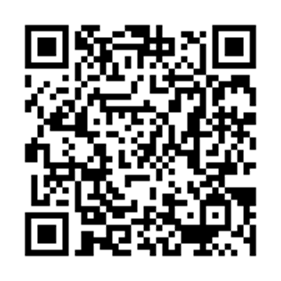 Расписание движения общественного транспорта 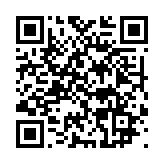 